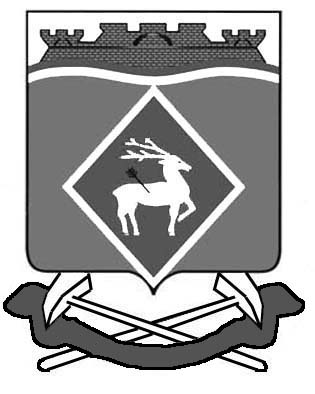 РОСТОВСКАЯ  ОБЛАСТЬ  БЕЛОКАЛИТВИНСКИЙ  РАЙОНСОБРАНИЕ ДЕПУТАТОВСИНЕГОРСКОГО  СЕЛЬСКОГО  ПОСЕЛЕНИЯРЕШЕНИЕПроект03.07.2019 г.		                                №                             п. Синегорский«О внесении изменений в «Правила благоустройства территории Синегорского сельского поселения»В соответствии c Федеральным законом от 06.10.2003 г. № 131-ФЗ «Об общих принципах организации местного самоуправления в Российской Федерации», п. 10 постановления Правительства Российской Федерации от 10.02.2017 №169 «Об утверждении Правил и распределения субсидий из федерального бюджета бюджетам субъектов Российской Федерации на поддержку государственных программ субъектов Российской Федерации и муниципальных программ формирования современной городской среды», Уставом муниципального образования «Синегорское сельское поселение» Собрание депутатов Синегорского сельского поселения,РЕШИЛО: Внести в решение Собрания депутатов Синегорского сельского поселения от 27.10.2017 года №38 «Правила благоустройства территории Синегорского сельского поселения» следующие изменения: 1.1  пункт 12.2 раздела 12   дополнить подпунктом «м» следующего содержания:  «м) Юридические лица и индивидуальные предприниматели обязаны заключить договор на оказание услуг по обращению с твердыми коммунальными отходами с региональным оператором, в зоне деятельности которого образуются твердые коммунальные отходы и находятся места (площадки)  их накопления.Юридические лица, в результате деятельности которых образуются твердые коммунальные отходы, вправе отказаться от договора с региональным оператором в случаи наличия в их собственности или на ином законном основании  объекта размещения отходов, расположенного в границах земельного участка, на территории которого образуются такие твердые коммунальные отходы, или на смежном земельном участке по отношению к земельному участку, на территории которого  образуются такие твердые коммунальные отходы.»Настоящее решение вступает в силу со дня официального опубликования. Контроль исполнения настоящего решения оставляю за собой.Председатель Собрания депутатов-Глава СинегорскогоСельского поселения                                                                    Л.С.РассоловаПроект внес:Специалист первой категории сектора МХ                                                 С. Ю. Золотова8-903-4861108